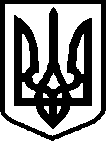 МОНАСТИРИСЬКА РАЙОННА РАДАЗАВАДІВСЬКА  ЗАГАЛЬНООСВІТНЯ ШКОЛА І-ІІ СТУПЕНІВМОНАСТИРИСЬКОГО РАЙОНУ ТЕРНОПІЛЬСЬКОЇ ОБЛАСТІНАКАЗвід27квітня 2020 року    с. Завадівка№___-одПро внесення змін до наказу Завадівської школи І-ІІ ступенів від 09 квітня 2020року №    -од   «Про заходи щодо запобігання поширенню інфекції, спричиненої коронавірусомCOVID-2019»Відповідно до Закону України ,,Про захист населення від інфекційних хвороб” (зі змінами), Указу Президента України від 13 березня 2020 року №87/2020  ,,Про  рішення  Ради  національної  безпеки і оборони  України від 13 березня 2020 року ,,Про невідкладні заходи щодо забезпечення національної безпеки в умовах спалаху гострої респіраторної хвороби COVID-19, спричиненої коронавірусом SARS-coV-2, постанови Кабінету Міністрів України від 11 березня 2020 року №211,,Про запобігання поширенню на території України гострої респіраторної хвороби  COVID-19, спричиненої коронавірусом SARS-coV-2 (зі змінами) та від 22 квітня 2020 року №291 «Про внесення змін до деяких актів Кабінету Міністрів України», на виконання розпоряджень голів обласної та районної державних адміністрацій від 23 квітня 2020 року № 248/01.02-01 та від 24 квітня 2020 року №97/02-10/01, наказу відділу  освіти, молоді та спорту Монастириської районної державної адміністрації від 27 квітня 2020року №40-од «Про внесення змін до наказу відділу освіти, молоді та спорту райдержадміністрації від 08 квітня 2020 року №38-од», враховуючи складну епідемічну ситуацію, яка склалася на території Монастириського району  н а к а з у ю:1. Призупинити освітній процес у Завадівській ЗОШ І-ІІ ступенів. Термін — до11.05.2020 включно.2.  Обмежити проведення масових заходів на відповідній території. Термін — до 11.05.2020 включно.3.  Класним керівникам забезпечити інформування батьків, учнів про тимчасове призупинення навчальних занять до 11.05.2020 включно.4.  Дирекції школи4.1. Посилити контроль за проведенням санітарно-гігієнічних заходів щодо особистої гігієни, питного режиму, вологого прибирання приміщень із застосуванням дезінфікуючих засобів,  провітрювання, тощо.4.2.Проводити роз’яснювальну роботу серед батьків, учнів щодо необхідності своєчасного звертання до сімейного лікаря у разі виявлення симптомів захворювання інфекцією спричиненою коронавірусомCOVID-2019.4.3.  Передбачити заходи щодо організації освітнього  учнів Завадівської ЗОШ І-ІІ ступенів , використовуючи можливості дистанційної освіти та онлайн-тестування.5.  Вчителям – предметникам5.1.Здійснювати виконання навчальних планів і програм до 11.05.2020 за рахунок ущільнення навчального матеріалу та проведення занять в онлайн-формі.5.2 Розмістити на офіційному сайті Завадівської ЗОШ І-ІІ ступенів тематичні завдання за навчальними програмами відповідно до календарно-тематичного планування. 6. Централізованій бухгалтерії відділу освіти , молоді та спорту6.1. Здійснювати оплату праці педагогічним працівникам згідно тарифікаційних списків у розмірі 100 %.6.2.Здійснювати оплату праці непедагогічним працівникам у розмірі 2/3 тарифікаційної ставки  7. Контроль за виконанням даного наказу залишаю за собою.Директор школиМарія КОМАРНИЦЬКАЗ наказом ознайомлені________Надія Долженко                                ________НадіяБарицька________МаріяЛашта                                     ________Людмила Пашулч________Зоряна Предко                                  _________ НаталіяТутко________ЛюбовГладка                                   ________Лідія Гладка________Галина Микулич                              ________Оксана Садловська_______Борис Сагаш                                       ________Семен Крестинич________Оксана Макалус                               ________НадіяІваніна_______Надія Шевчук	